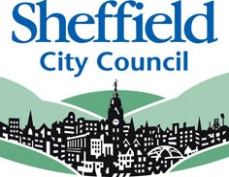 September (22 Days)September (22 Days)September (22 Days)September (22 Days)September (22 Days)September (22 Days)September (22 Days)October (17 Days)October (17 Days)October (17 Days)October (17 Days)October (17 Days)October (17 Days)October (17 Days)November (21 Days)November (21 Days)November (21 Days)November (21 Days)November (21 Days)November (21 Days)November (21 Days)MTWTFSSMTWTFSSMTWTFSS12345612341789101112135678910112345678141516171819201213141516171891011121314152122232425262719202122232425161718192021222829302627282930312324252627282930December (16 Days)December (16 Days)December (16 Days)December (16 Days)December (16 Days)December (16 Days)December (16 Days)January (18 days)January (18 days)January (18 days)January (18 days)January (18 days)January (18 days)January (18 days)February (15 days)February (15 days)February (15 days)February (15 days)February (15 days)February (15 days)February (15 days)MTWTFSSMTWTFSSMTWTFSS1234561123123456778910111213456789108910111213141415161718192011121314151617151617181920212122232425262718192021222324222324252627282829303125262728293031March (23 Days)March (23 Days)March (23 Days)March (23 Days)March (23 Days)March (23 Days)March (23 Days)April (11 Days)April (11 Days)April (11 Days)April (11 Days)April (11 Days)April (11 Days)April (11 Days)May (19 Days)May (19 Days)May (19 Days)May (19 Days)May (19 Days)May (19 Days)May (19 Days)MTWTFSSMTWTFSSMTWTFSS1234567123412891011121314567891011345678915161718192021121314151617181011121314151622232425262728192021222324251718192021222329303126272829302425262728293031June (18 Days)June (18 Days)June (18 Days)June (18 Days)June (18 Days)June (18 Days)June (18 Days)July (15 Days)July (15 Days)July (15 Days)July (15 Days)July (15 Days)July (15 Days)July (15 Days)AugustAugustAugustAugustAugustAugustAugustMTWTFSSMTWTFSSMTWTFSS1234561234178910111213567891011234567814151617181920121314151617189101112131415212223242526271920212223242516171819202122282930262728293031232425262728293031